F  O  R  M  U  L  Á  R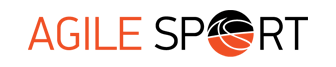 _________________________________________________________________________________  VRÁTENIE  TOVARUMeno:                                                                                        Číslo faktúry:Priezvisko:                                                                                 Dátum:Ulica:                                                                                        Mesto:                                                                                      Tel. :Číslo účtu:Prosíme Vás, pre bezproblémové vybavenie Vašej požiadavky dodržte nasledovné pokyny:Vyplňte tento formulár čitateľne a vložte ho s tovarom do pôvodného balenia, (tj. krabica, taška alebo iný obal).  Vrátený tovar, vložte do  svojho pôvodného balenia a zabezpečte ho proti poškodeniu počas prepravy, pritom rešpektujte podmienky prepravcu o spôsobe balenia.Tovar  odporúčame zasielať doporučene a riadne poistený. Tovar v žiadnom prípade neposielajte na dobierku, lebo zásielka nebude prevzatá!!!Vrátený tovar zasielajte na adresu:Dátum, podpis:NEZABUDNITE !Do zásielky vložiť všetky náležitosti patriace k tovaru a   faktúru.Kód tovaruPoložka/názovkscenadôvod